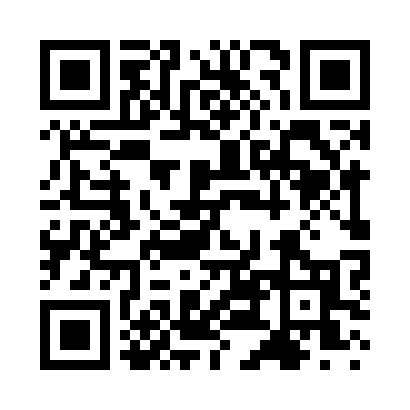 Prayer times for Amnicon Falls, Wisconsin, USAWed 1 May 2024 - Fri 31 May 2024High Latitude Method: Angle Based RulePrayer Calculation Method: Islamic Society of North AmericaAsar Calculation Method: ShafiPrayer times provided by https://www.salahtimes.comDateDayFajrSunriseDhuhrAsrMaghribIsha1Wed4:135:521:055:038:189:572Thu4:115:501:045:038:199:593Fri4:095:491:045:048:2110:014Sat4:075:471:045:048:2210:035Sun4:055:461:045:058:2310:056Mon4:035:451:045:058:2410:077Tue4:015:431:045:068:2610:098Wed3:595:421:045:068:2710:119Thu3:575:401:045:078:2810:1210Fri3:555:391:045:078:3010:1411Sat3:535:381:045:078:3110:1612Sun3:515:361:045:088:3210:1813Mon3:495:351:045:088:3310:2014Tue3:475:341:045:098:3510:2215Wed3:455:331:045:098:3610:2416Thu3:435:321:045:108:3710:2617Fri3:415:301:045:108:3810:2818Sat3:395:291:045:118:3910:3019Sun3:385:281:045:118:4010:3220Mon3:365:271:045:118:4210:3321Tue3:345:261:045:128:4310:3522Wed3:325:251:045:128:4410:3723Thu3:315:241:045:138:4510:3924Fri3:295:231:045:138:4610:4125Sat3:285:231:055:138:4710:4226Sun3:265:221:055:148:4810:4427Mon3:255:211:055:148:4910:4628Tue3:235:201:055:158:5010:4729Wed3:225:201:055:158:5110:4930Thu3:215:191:055:158:5210:5131Fri3:195:181:055:168:5310:52